Аннотации к рабочим программам дисциплинРабочая программа учебного предмета — это совокупность учебно-методической документации, которая самостоятельно разрабатывается образовательным учреждением на основе базисного учебного плана и примерных программ учебных курсов, предметов, дисциплин, рекомендованных Министерством образования и науки Российской Федерации.При составлении, согласовании и утверждении рабочей программы должно быть обеспечено ее соответствие следующим документам:федеральному государственному образовательному стандарту начального общего образования;требованиям к результатам освоения образовательной программы;программе формирования универсальных учебных действий;основной образовательной программе;примерной программе дисциплины, утвержденной Министерством образования и науки РФ (или авторской программе, прошедшей экспертизу и апробацию);федеральному перечню учебников.ПРОГРАММА «ШКОЛА РОССИИ» (1-4 КЛАССЫ)ПРОГРАММА «ШКОЛА РОССИИ» (1-4 КЛАССЫ)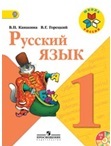 Русский язык — аннотация к рабочим программам УМК «Школа России»Программы разработаны на основе федерального государственного образовательного стандарта начального общего образования, Концепции духовно-нравственного развития и воспитания личности гражданина России, планируемых результатов начального общего  образования, программы  Русский язык. Рабочие программы. Предметная линия учебников системы «Школа России». 1—4  классы:  пособие  для учителей общеобразовательных  организаций/ В.П. Канакина, В.Г. Горецкий, М.В. Бойкина  и  др.- М.: Просвещение, 2014.УЧЕБНО-МЕТОДИЧЕСКИЙ КОМПЛЕКС (УМК):1 класс -Горецкий В.Г., Кирюшкин В.А., Виноградская Л.А. и др.Азбука. 1 класс. В 2-х частях. Издательство: Просвещение1 класс — Канакина В. П., Горецкий В. Г. Русский язык.– М.: Просвещение2 класс — Канакина В. П., Горецкий В. Г. Русский язык.– М.: Просвещение3 класс — Канакина В. П., Горецкий В. Г. Русский язык.– М.: Просвещение4 класс — Канакина В. П., Горецкий В. Г. Русский язык.– М.: ПросвещениеУЧЕБНЫЙ ПЛАН (количество часов):1 класс — 5 часов в неделю, 165 часов в год.2 класс — 5 часов в неделю, 170 часов в год.3 класс — 5 часов в неделю, 170 часов в год.4 класс — 5 часов в неделю, 170 часов в год.ЦЕЛИ:ознакомление учащихся с основными положениями науки о языке и формирование на этой основе знаково-символического восприятия и логического мышленияформирование коммуникативной компетенции учащихся: развитие устной и письменной речи, монологической и   диалогической речи, а также навыков грамотного, безошибочного письма как показателя общей культуры   человека.ЗАДАЧИ:Формирование первоначальных представлений о единстве и многообразии языкового и культурного пространства России,  о языке  как  основе  национального самосознания.Развитие диалогической и монологической устной и письменной речи.Развитие коммуникативных  умений.Развитие нравственных и эстетических  чувств.Развитие способностей  к творческой деятельностиПрограммы обеспечивают достижение выпускниками начальной школы определённых личностных, метапредметных и предметных  результатов.ЛИЧНОСТНЫЕ РЕЗУЛЬТАТЫФормирование чувства гордости за свою Родину, российский народ и историю России;  осознание  своей  этнической и национальной принадлежности, формирование ценностей многонационального российского общества; становление гуманистических и демократических ценностных ориентаций.Формирование целостного, социально ориентированного взгляда на мир в его органичном единстве и разнообразии природы, народов, культур и  религий.Формирование уважительного отношения к иному мнению, истории и культуре других  народов.Овладение начальными навыками адаптации в динамично изменяющемся  и  развивающемся мире.Принятие и освоение социальной роли обучающегося, развитие мотивов учебной деятельности и формирование личностного смысла учения.Развитие  самостоятельности  и  личной  ответственности за свои поступки, в том числе в информационной деятельности, на основе представлений о нравственных нормах, социальной справедливости и  свободе.Формирование эстетических потребностей, ценностей и чувств.
Развитие этических чувств, доброжелательности и эмоционально-нравственной отзывчивости, понимания чувства других людей и сопереживания  им.Развитие навыков сотрудничества со взрослыми и сверстниками в различных социальных ситуациях, умения не создавать конфликтов и находить выходы  из  спорных  ситуаций.Формирование установки на безопасный, здоровый  образ жизни, мотивации к творческому труду, работе на результат, бережному отношению к материальным и духовным ценностям.МЕТАПРЕДМЕТНЫЕ РЕЗУЛЬТАТЫОвладение способностью принимать и сохранять цели и задачи учебной деятельности, поиска средств её осуществления.Формирование умения планировать, контролировать и оценивать учебные действия в соответствии с поставленной задачей и условиями её реализации, определять наиболее эффективные способы достижения результата.Использование знаково-символических средств представления  информации.Активное  использование  речевых  средств  и  средств для решения коммуникативных и познавательных   задач.Использование различных способов поиска (в справочных источниках), сбора, обработки, анализа, организации, передачи  и  интерпретации информации.Овладение навыками смыслового чтения текстов различных стилей и жанров в соответствии с целями и задачами: осознанно строить речевое высказывание в соответствии с задачами коммуникации и составлять тексты в устной и письменной форме.Овладение логическими действиями сравнения, анализа, синтеза, обобщения, классификации по родовидовым признакам, установления аналогий и причинно-следственных связей, построения рассуждений, отнесения к известным понятиям.Готовность слушать собеседника и вести диалог, признавать возможность существования различных точек зрения и права каждого иметь свою, излагать своё мнение и аргументировать свою  точку зрения и  оценки  событий.Определение общей цели и путей её достижения; умение договариваться о распределении функций и ролей в совместной деятельности; осуществление взаимного контроля в соместной деятельности, адекватное оценивание собственного поведения и поведения  окружающих.Готовность конструктивно разрешать конфликты посредством учёта интересов сторон и  сотрудничества.Овладение начальными сведениями о сущности и особенностях объектов, процессов и явлений действительности в соответствии с содержанием учебного предмета «Русский  язык».Овладение базовыми предметными и межпредметными понятиями, отражающими существенные связи и отношения между объектами и  процессами.Умение работать в материальной и информационной среде начального общего образования (в том числе с учебными моделями) в соответствии с содержанием учебного предмета «Русский язык».ПРЕДМЕТНЫЕ РЕЗУЛЬТАТЫФормирование первоначальных представлений о единстве и многообразии языкового и культурного пространства России,  о языке  как  основе  национального самосознания.Понимание обучающимися того, что язык представляет собой явление национальной культуры и основное средство человеческого общения; осознание значения русского языка как государственного языка Российской Федерации, языка межнационального общения.Сформированность позитивного отношения к правильной устной и письменной речи как показателям общей культуры и гражданской позиции  человека.Овладение первоначальными представлениями о нормах русского языка (орфоэпических, лексических, грамматических, орфографических, пунктуационных) и правилах речевого этикета.Формирование умения ориентироваться в целях, задачах, средствах и условиях общения, выбирать  адекватные  языковые средства для успешного решения коммуникативных задач при составлении несложных монологических высказываний и письменных текстов.Осознание безошибочного письма как одного из проявлений собственного уровня культуры, применение орфографических правил и правил постановки знаков препинания при записи собственных и предложенных текстов. Владение умением  проверять написанное.Овладение учебными действиями с языковыми единицами и формирование умения использовать знания для решения познавательных, практических и коммуникативных  задач.Освоение первоначальных научных представлений о системе и структуре русского языка: фонетике и графике, лексике, словообразовании (морфемике), морфологии и синтаксисе; об основных единицах языка, их признаках и особенностях употребления в речи.Формирование умений опознавать и анализировать основные единицы языка, грамматические категории языка, употреблять языковые единицы адекватно ситуации речевого общения.СОДЕРЖАНИЕ:1 классДобукварный период (подготовительный) – 17 часовБукварный период (основной) – 78 часовПослебукварный период (заключительный) – 20 часовНаша речь – 2 часаТекст, предложение, диалог – 3 часаСлова, слова, слова – 4 часаСлово и слог. Ударение. – 6 часовЗвуки и буквы. – 34 часаПовторение – 1 час2 классНаша речь – 4 часаТекст – 5 часовПредложение – 12 часовСлова, слова, слова… — 20 часовЗвуки и буквы – 35 часовПравописание буквосочетаний с шипящими звуками – 28 часаЧасти речи – 45 часовПовторение — 21 час 3 классЯзык и речь – 2 часаТекст. Предложение. Словосочетание – 14 часовСлово в языке и речи – 19 часовСостав слова – 16 часовПравописание частей слова – 29 часовЧасти речи – 76 часовПовторение – 14 часов4 классНаша речь и наш язык – 2 часаТекст – 3 часаПредложение – 5 часовСловосочетание – 2 часаОднородные члены предложения – 4 часаЛексическое значение слова – 4 часаСостав слова – 11 часовЧасти речи – 7 часовИзменение по падежам имён существительных — 6 часовТри склонения имён существительных – 9 часовСклонение и правописание окончаний имён существительных в единственном числе – 19 часовСклонение и правописание окончаний имён существительных во множественном числе – 9 часовПовторение сведений об имени прилагательном как части речи – 4 часаСклонение имён прилагательных – 2 часаПравописание безударных падежных окончаний имён прилагательных – 25 часовМестоимение – 8 часовПовторение и углубление представлений о глаголе как части речи – 3 часаНеопределённая форма глагола – 4 часаСпряжение глаголов – 5 часовI и II спряжение глаголов – 3 часаПравописание безударных личных окончаний глаголов в настоящем и будущем времени – 7 часовПравописание возвратных глаголов – 3 часаПравописание глаголов в прошедшем времени – 3 часаОбобщение по теме «Глагол» — 4 часаПовторение – 14 часов
ФОРМЫ ТЕКУЩЕГО КОНТРОЛЯ И ПРОМЕЖУТОЧНОЙ АТТЕСТАЦИИФормами текущего контроля являются контрольное списывание, контрольный диктант, изложение, словарный диктант, творческая работа (проект).Итоговый контроль предполагается проводить в виде предметной и межпредметной (комплексной) проверочной работы. Предметная проверочная работа должна включать разноуровневые задачи на ведущие предметные и метапредметные способы/средства действия. Особое внимание в такой проверочной работе будет уделено контролю освоения умений контролировать и оценивать свою и чужую работу, использовать знаково-символические средства для представления информации. Комплексная проверочная работа также контролирует освоение базовых предметных и отдельных универсальных способов действия, прежде всего навыков чтения, умения работать с текстом, схемами, понимать и выполнять инструкции. Предполагается использование портфолио ученика.Для оценки достижения планируемых результатов в портфолио включаются следующие материалы:
- Выборка детских работ – формальных и творческих, – выполненных в ходе обязательных учебных занятий по всем изучаемым предметам, а также в ходе посещаемых учащимися факультативных учебных занятий, реализуемых в рамках образовательной программы школы (как ее общеобразовательной составляющей, так и программы дополнительного образования). Работы должны быть подобраны так, чтобы их совокупность демонстрировала нарастающие успешность, объем и глубину знаний, достижение более высоких уровней рассуждений, творчества, рефлексии.  По русскому языку – диктанты и изложения, сочинения на заданную тему, сочинения на произвольную тему, аудиозаписи монологических и диалогических высказываний, иллюстрированные «авторские» работы детей, материалы их самоанализа и рефлексии и т.п..
- Систематизированные материалы текущей оценки, проводимой учителем начальных классов (в качестве «учителя-предметника» и классного руководителя), других учителей-предметников, школьного психолога, организатора воспитательной работы:
- оценочные листы, материалы и листы наблюдений за процессом овладения универсальными учебными действиями;
- результаты специальных испытаний (при необходимости).
- Материалы стартовой диагностики при поступлении в школу и на начало изучения отдельных тем.
- Результаты и материалы тематических проверочных работ.
- Материалы итогового контроля.
- Материалы, характеризующие достижения учащихся во внеучебной (школьной и внешкольной) и досуговой деятельности.Программы предполагают организацию проектной деятельности, которая способствует включению учащихся в активный познавательный процесс. Проектная деятельность позволяет закрепить, расширить, углубить полученные на уроках знания, создаёт условия для творческого развития детей, формирования позитивной самооценки, навыков совместной деятельности со взрослыми и сверстниками, умений сотрудничать друг с другом, совместно планировать свои действия, вести поиск и систематизировать нужную информацию.Для текущего контроля и коррекции хода обучения будут использоваться тестовые методики проверки знаний, умений и навыков, специально разработанные разноуровневые задания, результаты которых будут фиксироваться в специальных оценочных листах.Все контрольно-оценочные процедуры предусматривают приоритет самооценки учащегося.Русский язык — аннотация к рабочим программамКанакина В.П., Горецкий В.Г.
Русский язык. Учебник.
Издательство: Просвещение Литературное чтение — аннотация к рабочим программам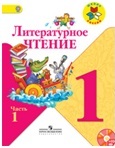 Климанова Л. Ф., Горецкий В.Г., Голованова М.В. и др.
Литературное чтение. Учебник.
Издательство: ПросвещенЛитературное чтение — аннотация к рабочим программам УМК «Школа России″Программы разработаны на основе федерального государственного образовательного стандарта начального общего образования, Концепции духовно-нравственного развития и воспитания личности гражданина России, планируемых результатов начального общего   образования, программы Литературное чтение. Рабочие программы. Предметная линия учебников системы «Школа России». 1—4 классы: пособие для учителей общеобразовательных организаций / Л.Ф. Климанова,   М.В.   Бойкина. — М.: Просвещение, 2014.УЧЕБНО-МЕТОДИЧЕСКИЙ КОМПЛЕКС (УМК):Горецкий В.Г., Кирюшкин В.А., Виноградская Л.А. и др. Азбука. 1 класс.   М.: ПросвещениеКлиманова Л. Ф., Виноградская Л.А., Бойкина М.В. Литературное чтение. 1 класс. М.: ПросвещениеКлиманова Л. Ф., Виноградская Л.А., Бойкина М.В. Литературное чтение. 2 класс. М.: ПросвещениеКлиманова Л. Ф., Виноградская Л.А., Бойкина М.В. Литературное чтение. 3 класс. М.: ПросвещениеКлиманова Л. Ф., Виноградская Л.А., Бойкина М.В. Литературное чтение. 4 класс. М.: ПросвещениеУЧЕБНЫЙ ПЛАН (количество часов):1 класс — 4 часа в неделю, 132 часа в год.2 класс — 4 часа в неделю, 136 часов в год.3 класс — 4 часа в неделю, 136 часов в год.4 класс — 3 часа в неделю, 102 часа в год.ЦЕЛИ:овладение осознанным, правильным, беглым и выразительным чтением как базовым навыком в системе образования младших школьников; совершенствование всех видов речевой деятельности, обеспечивающих умение работать с разными видами текстов; развитие интереса к чтению и книге; формирование читательского кругозора и приобретение опыта в выборе книг и самостоятельной читательской деятельности;развитие художественно-творческих и познавательных способностей, эмоциональной отзывчивости при чтении художественных произведений; формирование эстетического отношения к слову и умения понимать художественное произведение;обогащение нравственного опыта младших школьников средствами художественной литературы; формирование нравственных представлений о добре, дружбе, правде и ответственности; воспитание интереса и уважения к отечественной культуре и культуре народов многонациональной России и других стран.ЗАДАЧИ:развивать у учащихся способность воспринимать художественное произведение, сопереживать героям, эмоционально откликаться на прочитанное;учить школьников чувствовать и понимать образный язык художественного произведения, выразительные средства языка, развивать образное мышление;формировать умение воссоздавать художественные образы литературного произведения, развивать творческое и воссоздающее воображение учащихся и особенно ассоциативное мышление;развивать поэтический слух детей, накапливать эстетический опыт слушания произведений, воспитывать художественный вкус;формировать нравственные представления, суждения и оценки через анализ произведения, осмысление мотивов поступков героев, идентификацию себя с героями литературных произведений;обогащать чувственный опыт ребёнка, его реальные представления об окружающем мире и природе;формировать эстетическое отношение ребёнка к жизни, приобщая его к чтению художественной литературы;формировать потребность в постоянном чтении книг, развивать интерес к самостоятельному литературному творчеству;создавать условия для формирования потребности в самостоятельном чтении художественных произведений, формировать читательскую самостоятельность;расширять кругозор детей через чтение книг различных жанров, разнообразных по содержанию и тематике, обогащать нравственно-эстетический и познавательный опыт ребёнка;обеспечивать развитие речи школьников, формировать навык чтения и речевые умения;работать с различными типами текстов, в том числе научно — познавательным.Программы обеспечивают достижение выпускниками начальной школы определённых личностных, метапредметных и предметных   результатов.ЛИЧНОСТНЫЕ РЕЗУЛЬТАТЫформирование чувства гордости за свою Родину, её историю, российский народ, становление гуманистических и демократических ценностных ориентаций многонационального российского общества;формирование средствами литературных произведений целостного взгляда на мир в единстве и разнообразии природы, народов, культур и   религий;воспитание художественно-эстетического вкуса, эстетических потребностей, ценностей и чувств на основе опыта слушания и заучивания наизусть произведений художественной литературы;развитие этических чувств, доброжелательности и эмоционально-нравственной отзывчивости, понимания и сопереживания   чувствам   других людей;формирование уважительного отношения к иному мнению, истории и культуре других народов, выработка умения терпимо относиться к людям иной национальной принадлежности;овладение   начальными   навыками   адаптации   в   школе   к   школьному   коллективу;принятие и освоение социальной роли обучающегося, развитие мотивов учебной деятельности и формирование личностного   смысла учения;развитие самостоятельности и личной   ответственности   за свои поступки на основе представлений о нравственных нормах общения;развитие навыков сотрудничества со взрослыми и сверстниками в разных социальных ситуациях, умения избегать конфликтов и находить выходы из спорных ситуаций, возможность сравнивать поступки героев литературных произведений со своими собственными поступками, осмысливать поступки героев;наличие мотивации к творческому труду и бережному отношению к материальным и духовным ценностям, формирование установки на безопасный, здоровый образ жизни.МЕТАПРЕДМЕТНЫЕ РЕЗУЛЬТАТЫовладение   способностью   принимать   и   сохранять   цели   и задачи учебной деятельности, поиска средств её осуществления;освоение способов решения проблем творческого и поискового характера;формирование умения планировать, контролировать и оценивать учебные действия в соответствии с поставленной задачей и условиями её реализации, определять наиболее эффективные способы достижения   результата;формирование умения понимать причины успеха/неуспеха учебной деятельности и способности конструктивно действовать даже в ситуациях неуспеха;использование знаково-символических средств предсталения   информации   о книгах;активное использование речевых средств для решения коммуникативных   и   познавательных задач;использование различных способов поиска учебной информации в справочниках, словарях, энциклопедиях и интерпретации информации в соответствии с коммуникативными и познавательными задачами;овладение навыками смыслового чтения текстов в соответствии с целями и задачами, осознанного построения речевого высказывания в соответствии с задачами коммуникации и составления текстов в   устной   и письменной формах;овладение логическими действиями сравнения, анализа, синтеза, обобщения, классификации по родовидовым признакам, установления причинно-следственных связей, построения рассуждений;готовность слушать собеседника и вести диалог, признавать различные точки зрения и право каждого иметь свою, излагать своё мнение и аргументировать свою точку зрения и оценку   событий;формирование умения договариваться о распределении ролей в совместной деятельности, определение общей цели и путей её достижения, осмысливать собственное поведение и поведение окружающих;готовность конструктивно разрешать конфликты посредством учёта интересов сторон и сотрудничества.ПРЕДМЕТНЫЕ РЕЗУЛЬТАТЫпонимание литературы как явления национальной и мировой культуры, средства сохранения и передачи нравственных ценностей   и традиций;осознание значимости чтения для личного развития; формирование представлений о Родине и её людях, окружающем мире, культуре, первоначальных этических представлений, понятий о добре и зле, дружбе, честности; выработка потребности   в   систематическом чтении;достижение необходимого для продолжения образования уровня читательской компетентности, общего речевого развития, т. е. овладение чтением вслух и про себя, элементарными приёмами анализа художественных, научно-познавательных и учебных текстов с использованием элементарных литературоведческих   понятий;использование разных видов чтения (изучающее (смысловое), выборочное, поисковое); умение осознанно воспринимать и оценивать содержание и специфику различных текстов, участвовать в их обсуждении, давать и обосновывать нравственную   оценку   поступков героев;умение самостоятельно выбирать интересующую литературу, пользоваться   справочными   источниками   для   понимания и получения дополнительной информации, составляя самостоятельно   краткую   аннотацию;умение использовать простейшие виды анализа различных текстов: устанавливать причинно-следственные связи и определять главную мысль произведения, делить текст на части, озаглавливать их, составлять простой план, находить средства выразительности, пересказывать произведение;умение работать с разными видами текстов, находить характерные особенности научно-познавательных, учебных и художественных произведений. На практическом уровне овладеть некоторыми видами письменной речи (повествование — создание текста по аналогии, рассуждение — письменный ответ на вопрос, описание — характеристика героев; умение написать отзыв   на   прочитанное произведение);развитие художественно-творческих способностей, умение создавать собственный текст на основе художественного произведения, репродукции картин художников, иллюстраций, личного   опыта.СОДЕРЖАНИЕ1 классПодготовительный  —14ч.Букварный период  — 62ч.После букварный период —16ч.Литературное чтение   — 40 ч.2 классСамое великое чудо на свете —1ч.Устное народное творчество —12ч.Люблю природу русскую.Осень — 7ч.Русские писатели —15ч.О братьях наших меньших — 10ч.Из детских журналов — 9ч.Люблю природу русскую. Зима — 10ч.Писатели— детям — 21ч.Я и мои друзья — 13ч.Люблю природу русскую. Весна —8ч.И в шутку, и всерьез —12ч.Литература зарубежных стран – 14ч.Резервные уроки — 4 ч.3 классВводный урок по курсу литературного чтения— 1ч.Самое великое чудо на свете — 4ч.Устное народное творчество — 14ч.Поэтическая тетрадь 1 — 11ч.Великие русские писатели — 24ч.Поэтическая тетрадь 2—6ч.Литературные сказки —8ч.Были-небылицы — 10ч.Поэтическая тетрадь 1—6ч.Люби живое — 16ч.Поэтическая тетрадь 2 —8 ч.Собирай по ягодке — наберёшь кузовом — 12ч.По страницам детских журналов — 8ч.Зарубежная литература — 8 ч.4 классЛетописи.Былины. Жития — 7ч.Чудесный мир классики — 18ч.Поэтическая тетрадь — 11ч.Литературные сказки — 11ч.Делу время – потехе час — 7ч.Страна детства— 7ч.Поэтическая тетрадь – 5ч.Природа и мы — 11ч.Поэтическая тетрадь — 7ч.Родина— 5ч.Страна Фантазия — 3ч.Зарубежная литература — 10 ч.ФОРМЫ ТЕКУЩЕГО КОНТРОЛЯ И ПРОМЕЖУТОЧНОЙ АТТЕСТАЦИИОценка достижения предметных результатов ведётся как в ходе текущего и промежуточного оценивания, так и в ходе выполнения итоговых проверочных работ. При этом итоговая оценка ограничивается контролем успешности освоения действий, выполняемых обучающимися с предметным содержанием. Совокупность контрольных работ должна демонстрировать нарастающие успешность, объём и глубину знаний, достижение более высоких уровней формируемых учебных действий и результатов обучения.Предварительный (диагностический): проводят в начале учебного года, четверти, на первых уроках нового раздела или темы учебного курса. Его функциональное назначение состоит в том, чтобы изучить уровень готовности учащихся к восприятию нового материала.На основе данных диагностического контроля учитель планирует изучение нового материала, предусматривает сопутствующее повторение, прорабатывает внутри- и межтемные связи, актуализирует знания, которые ранее не были востребованы.Текущий контроль по литературному чтению осуществляется в письменной и устной форме. Работы для текущего контроля состоят из нескольких однотипных заданий, с помощью которых осуществляется всесторонняя проверка только одного определенного умения.Тематический контроль по литературному чтению проводится в устной форме. Для тематических проверок выбираются узловые вопросы программы.Тематический контроль начинается на повторительно-обобщающих уроках. Его цель – обобщение и систематизация учебного материала всей темы.Организуя повторение и проверку знаний и умений на таких уроках, учитель предупреждает забывание материала, закрепляет его как базу, необходимую для изучения последующих разделов учебного предмета.Задания для контрольной работы рассчитаны на выявление знаний всей темы, на установление связей внутри темы и с предыдущими темами курса, на умение переносить знания на другой материал, на поиск выводов обобщающего характера, зачет, контрольная работа.Итоговый: призван констатировать наличие и оценить результаты обучения за достаточно большой промежуток учебного времени – полугодие, год.  Система контролирующих материалов, позволяющих оценить уровень и качество ЗУН обучающихся на входном, текущем и итоговом этапах изучения предмета включает в себя сборники тестовых и текстовых заданийУстно: осознанное, творческое чтение художественных произведений разных жанров, выразительное чтение художественного текста, различные виды пересказа (подробный, краткий, выборочный, с элементами комментария, с творческим заданием), ответы на вопросы, раскрывающие знание и понимание текста произведения, заучивание наизусть стихотворных и прозаических текстов, анализ и интерпретация произведения, составление планов и написание отзывов о произведениях.Письменно: создание рассказа-характеристики одного из героев или группы героев (групповая характеристика), двух героев (сравнительная характеристика). Создание небольшого отзыва на самостоятельно прочитанную книгу, картину, художественное чтение, фильм, спектакль. Создание плана будущего сочинения, доклада (простого и сложного). Создание оригинального произведения (поучения, наставления, сказки, былины, частушки, рассказа, стихотворения). Математика — аннотация к рабочим программам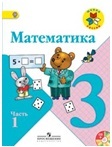 Моро М.И., Бантова М.А., Бельтюкова Г.В. и др.
Математика.   Учебник.
Издательство: ПросвещениеМатематика — аннотация к рабочим программам УМК «Школа России»Программы разработаны на основе федерального государственного образовательного стандарта начального общего образования, Концепции духовно-нравственного развития и воспитания личности гражданина России, планируемых результатов начального общего  образования, программы «Математика. Рабочие программы. Предметная линия  учебников системы «Школа России». 1—4 классы : учебное пособие  для  общеобразовательных организаций / М. И.  Моро, С. И. Волкова, С. В. Степанова и др. — 2-е  изд.  переработанное. — М.: Просвещение, 2016.УЧЕБНО-МЕТОДИЧЕСКИЙ КОМПЛЕКС (УМК):1 класс Моро М. И., Волкова С. И., Степанова С. В. Математика. 1 класс.  М.: Просвещение2 класс Моро М. И., Волкова С. И., Степанова С. В. Математика. 2 класс. М.: Просвещение3 класс Моро М. И., Волкова С. И., Степанова С. В. Математика. 3 класс. М.: Просвещение4 класс Моро М. И., Волкова С. И., Степанова С. В. Математика 4 класс.  М.: ПросвещениеУЧЕБНЫЙ ПЛАН (количество часов):1 класс — 4 часа в неделю, 132 часа в год.2 класс — 4 часа в неделю, 136 часов в год.3 класс — 4 часа в неделю, 136 часов в год.4 класс — 4 часа в неделю, 136 часов в годЦЕЛИ:математическое развитие младших школьников;формирование системы начальных математических  знаний;воспитание интереса к математике, к умственной деятельности.ЗАДАЧИ:формирование элементов самостоятельной интеллектуальной деятельности на основе овладения несложными математическими методами познания окружающего мира (умения устанавливать, описывать, моделировать и объяснять количественные и пространственные отношения);развитие основ логического, знаково-символического и алгоритмического мышления;развитие пространственного воображения;развитие математической речи;формирование системы начальных математических знаний и умений их применять для решения учебно-познавательных и практических задач;формирование умения вести поиск информации и работать  с ней;формирование первоначальных представлений о компьютерной грамотности;развитие  познавательных способностей;воспитание стремления к расширению математических знаний;формирование  критичности мышления;развитие умений аргументировано обосновывать и отстаивать высказанное суждение, оценивать и принимать суждения других.Программы обеспечивают достижение выпускниками начальной школы определённых личностных, метапредметных и предметных  результатов.ЛИЧНОСТНЫЕ РЕЗУЛЬТАТЫОсознание роли своей страны в мировом развитии, уважительное отношение к семейным ценностям, бережное отношение  к  окружающему миру.Чувство гордости за свою Родину, российский народ и историю России.Целостное восприятие окружающего мира.Развитая мотивация учебной деятельности и личностного смысла учения, заинтересованность в приобретении и расширении знаний и способов действий, творческий подход к выполнению заданий.Рефлексивная самооценка, умение анализировать свои действия  и  управлять ими.Навыки  сотрудничества  со  взрослыми  и сверстниками.Установка на здоровый образ жизни, наличие мотивации к творческому труду,  к работе на результат.МЕТАПРЕДМЕТНЫЕ РЕЗУЛЬТАТЫСпособность принимать и сохранять цели и задачи учебной деятельности, находить средства и способы её осуществления.Овладение способами выполнения  заданий  творческого и  поискового характера.Умение планировать, контролировать и оценивать учебные действия в соответствии с поставленной задачей и условиями её выполнения, определять наиболее эффективные способы достижения результата.Способность использовать знаково-символические средства представления информации для создания моделей изучаемых объектов и процессов, схем решения учебно-познавательных и практических  задач.Использование речевых средств и средств информационных и коммуникационных технологий для решения коммуникативных и познавательных  задач.Использование различных способов поиска (в справочных источниках и открытом учебном информационном пространстве Интернета), сбора, обработки, анализа, организации и передачи информации в соответствии с коммуникативными  и познавательными задачами и технологиями учебного предмета, в том числе умение вводить текст с помощью клавиатуры компьютера, фиксировать (записывать) результаты измерения величин и анализировать изображения, звуки, готовить своё выступление и выступать с аудио-, видео- и графическим сопровождением.Овладение логическими действиями сравнения, анализа, синтеза, обобщения, классификации по родовидовым признакам, установления аналогий и причинно-следственных связей, построения рассуждений, отнесения к известным понятиям.Готовность слушать собеседника и вести диалог; готовность признать возможность существования различных точек зрения и права каждого иметь свою; излагать и аргументировать  своё мнение.Определение общей цели и путей её достижения: умение договариваться  о  распределении  функций  и  ролей  в совместной деятельности, осуществлять взаимный контроль в совместной деятельности, адекватно оценивать собственное поведение и  поведение окружающих.Овладение начальными сведениями о сущности и особенностях объектов и процессов в соответствии с содержанием учебного предмета «Математика».Овладение базовыми предметными и межпредметными понятиями, отражающими существенные связи и отношения между  объектами  и процессами.Умение работать в материальной и  информационной среде начального общего образования (в том числе с учебными моделями) в соответствии с содержанием учебного предмета «Математика».ПРЕДМЕТНЫЕ РЕЗУЛЬТАТЫИспользование приобретённых математических знаний для описания и объяснения окружающих предметов, процессов, явлений, а также для оценки их количественных и пространственных  отношений.Овладение основами логического и алгоритмического мышления, пространственного воображения и математической речи, основами счёта, измерения, прикидки результата и его оценки, наглядного представления данных в разной форме (таблицы, схемы, диаграммы), записи и выполнения алгоритмов.Приобретение начального опыта применения математических знаний для решения учебно-познавательных и учебно- практических задач.Умения выполнять устно и письменно арифметические действия с числами и числовыми выражениями, решать текстовые задачи,  выполнять  и  строить  алгоритмы  и  стратегии в игре, исследовать, распознавать и изображать геометрические фигуры, работать с таблицами, схемами, графиками и диаграммами, цепочками, представлять, анализировать и интерпретировать данные.Приобретение первоначальных навыков работы на компьютере (набирать текст на клавиатуре, работать с «меню», находить информацию по заданной теме, распечатывать её на принтере).СОДЕРЖАНИЕ1 классПодготовка к изучению чисел. Пространственные и временные представления  –  8чЧисла от 1 до 10. Нумерация  —  28чЧисла от 1 до 10. Сложение и вычитание – 56чЧисла от 11 до 20. Сложение и вычитание – 21чИтоговое повторение -21 ч2 классЧисла от 1 до 100. Нумерация – 16ч.Сложение и вычитание чисел от 1 до 100 – 74ч.Умножение и деление чисел от 1 до 100 – 25ч.Табличное умножение и деление – 13ч.Повторение – 8ч.3 классЧисла от 1 до 100. Сложение и вычитание – 8 ч.Числа от 1 до 100. Табличное умножение и деление – 56ч.Числа от 1 до 100. Внетабличное умножение и деление — 28ч.Числа от 1 до 1000. Нумерация – 12 ч.Числа от 1 до 1000. Сложение и вычитание – 11 ч.Числа от 1 до 1000. Умножение и деление – 14 ч.Итоговое повторение – 7 ч.4 классРаздел 1. «Числа от 1 до 1000. Повторение» — 12 ч.Раздел 2. «Числа, которые больше 1000»Нумерация – 11чВеличины — 13 чСложение и вычитание – 10ч.Умножение и деление – 77 ч.Итоговое повторение – 13 ч.ФОРМЫ ТЕКУЩЕГО КОНТРОЛЯ И ПРОМЕЖУТОЧНОЙ АТТЕСТАЦИИОбъектом оценки предметных результатов служит способность второклассников решать учебно-познавательные и учебно-практические задачи. Необходимый для продолжения образования и реально достигаемый большинством учащихся опорный уровень интерпретируется как исполнение ребенком требований Стандарта и, соответственно, как безусловный учебный успех ребёнка.Оценка индивидуальных образовательных достижений ведётся «методом сложения», при котором фиксируется достижение опорного уровня и его превышение.Оценка достижения предметных результатов ведётся как в ходе текущего и промежуточного оценивания, так и в ходе выполнения итоговых проверочных работ. При этом итоговая оценка ограничивается контролем успешности освоения действий, выполняемых обучающимися, с предметным содержанием. Совокупность контрольных работ должна демонстрировать нарастающие успешность, объём и глубину знаний, достижение более высоких уровней формируемых учебных действий и результатов обучения.Виды контроля: входной, текущий контроль, тематический контроль, промежуточный контроль, итоговый.Формы контроля: устный (фронтальный опрос, развернутый ответ), письменный (математический диктант, самостоятельная работа, тестирование, практическая работа, контрольная работа).
В соответствии с требованиями Стандарта, при оценке итоговых результатов освоения программы по математике должны учитываться психологические возможности младшего школьника, нервно-психические проблемы, возникающие в процессе контроля, ситуативность эмоциональных реакций ребенка.Система оценки достижения планируемых результатов изучения математики предполагает комплексный уровневый подход к оценке результатов обучения. Объектом оценки предметных результатов служит способность  решать учебно — познавательные и учебно-практические задачи. Оценка индивидуальных образовательных достижений ведётся «методом сложения», при котором фиксируется достижение опорного уровня и его превышение.В соответствии с требованиями Стандарта, составляющей комплекса оценки достижений являются материалы стартовой диагностики, промежуточных и итоговых стандартизированных работ по математике. Остальные работы подобраны так, чтобы их совокупность демонстрировала нарастающие успешность, объём и глубину знаний, достижение более высоких уровней формируемых учебных действий.Текущий контроль по математике осуществляется в письменной и устной форме. Письменные работы для текущего контроля проводятся не реже одного раза в неделю в форме самостоятельной работы или арифметического диктанта. Работы для текущего контроля состоят из нескольких однотипных заданий, с помощью которых осуществляется всесторонняя проверка только одного определенного умения.Тематический контроль по математике проводится в письменной форме. Для тематических проверок выбираются узловые вопросы программы: приемы устных вычислений, измерение величин и др. Проверочные работы позволяют проверить, например, знание табличных случаев сложения, вычитания, умножения и деления. В этом случае для обеспечения самостоятельности учащихся подбирается несколько вариантов работы, каждый из которых содержит около тридцати примеров на сложение и вычитание или умножение и деление. На выполнение такой работы отводится 5-6 минут урока.Основанием для выставления итоговой оценки знаний служат результаты наблюдений учителя за повседневной работой учеников, устного опроса, текущих, диагностических и итоговых стандартизированных контрольных работ. Однако последним придается наибольшее значение.В конце года проводится итоговая комплексная проверочная работа на межпредметной основе. Одной из ее целей является оценка предметных и метапредметных результатов освоения программы по математике во втором классе: способность решать учебно-практические и учебно-познавательные задачи, сформированность обобщённых способов деятельности, коммуникативных и информационных умений. Окружающий мир — аннотация к рабочим программам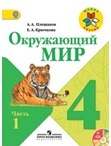 Плешаков А.А.
Окружающий мир. Учебник.
Издательство: ПросвещениеОкружающий мир — аннотация к рабочим программам УМК «Школа России»Программы разработаны на основе федерального государственного образовательного стандарта начального общего образования, Концепции духовно-нравственного развития и воспитания личности гражданина России, планируемых результатов начального общего  образования, программы  Окружающий мир. Рабочие программы. Предметная линия учебников системы «Школа России». 1—4 классы: пособие  для  учителей  общеобразовательных организаций   /   А. А. Плешаков. — М.: Просвещение, 2014.УЧЕБНО-МЕТОДИЧЕСКИЙ КОМПЛЕКС (УМК):1 класс Плешаков А.А. Окружающий мир. В 2-х частях . 1 класс М.: Просвещение2 класс Плешаков А.А. Окружающий мир. В 2-х частях . 2 класс М.: Просвещение3 класс Плешаков А.А. Окружающий мир. В 2-х частях . 3 класс. М.: Просвещение4 класс Плешаков А.А., Крючкова Е.А. Окружающий мир. В 2-х частях. 4 класс М.: ПросвещениеУЧЕБНЫЙ ПЛАН (количество часов):1 класс — 2 часа в неделю, 66 часа в год.2 класс — 2 часа в неделю, 68 часов в год.3 класс — 2 часа в неделю, 68 часов в год.4 класс — 2 часа в неделю, 68 часов в годЦЕЛИ:формирование целостной картины мира и осознание места в нем человека на основе единства рационально-научного познания и эмоционально-ценностного осмысления ребенком личного опыта общения с людьми и природой;духовно-нравственное развитие и воспитание личности гражданина России в условиях культурного и конфессионального многообразия российского общества.ЗАДАЧИ:формирование уважительного отношения к семье, населённому пункту, региону, в котором проживают дети, к России, её природе и культуре, истории и современной жизни;осознание ребёнком ценности, целостности и многообразия окружающего мира, своего места в нём;формирование модели безопасного поведения в условиях повседневной жизни и в различных опасных и чрезвычайных ситуациях;формирование психологической культуры и компетенции для обеспечения эффективного и безопасного взаимодействия в социуме.Программы обеспечивают достижение выпускниками начальной школы определённых личностных, метапредметных и предметных  результатов.ЛИЧНОСТНЫЕ РЕЗУЛЬТАТЫв формирование основ российской гражданской идентичности,  чувства  гордости  за  свою  Родину,  российский  народ    и историю России, осознание своей этнической и  национальной принадлежности; формирование ценностей многонационального российского общества; становление гуманистических  и  демократических  ценностных ориентаций;в формирование целостного, социально ориентированного взгляда на мир в его органичном единстве и разнообразии природы, народов, культур и   религий;в формирование уважительного отношения к иному мнению, истории и культуре других    народов;в овладение начальными навыками адаптации в динамично  изменяющемся  и  развивающемся мире;в принятие и освоение социальной роли обучающегося, развитие мотивов учебной деятельности и формирование личностного  смысла учения;в развитие самостоятельности и личной ответственности за свои поступки, в том числе в информационной деятельности, на основе представлений о нравственных нормах, социальной  справедливости  и свободе;в формирование  эстетических  потребностей,  ценностей  и чувств;в развитие этических чувств, доброжелательности и эмоционально-нравственной отзывчивости, понимания и сопереживания  чувствам  других людей;в развитие навыков сотрудничества со взрослыми и сверстниками в разных социальных ситуациях, умения не создавать конфликтов и находить выходы из спорных     ситуаций;в формирование установки на безопасный, здоровый образ жизни, наличие мотивации к творческому труду, работе на результат, бережному отношению к материальным и духовным ценностям.МЕТАПРЕДМЕТНЫЕ РЕЗУЛЬТАТЫовладение способностью принимать и сохранять цели и задачи учебной деятельности, поиска средств её  осуществления;освоение способов решения проблем творческого и поискового характера;формирование   умения   планировать,   контролировать и оценивать учебные действия в соответствии с поставленной задачей и условиями её реализации; определять наиболее эффективные  способы  достижения результата;формирование умения понимать причины успеха/неуспеха учебной деятельности и способности конструктивно действовать  даже  в  ситуациях неуспеха;освоение начальных форм познавательной и личностной рефлексии;использование знаково-символических средств представления информации для создания моделей изучаемых объектов  и процессов, схем решения учебных и практических задач;активное использование речевых средств и средств информационных и коммуникационных технологий (ИКТ) для решения коммуникативных и познавательных   задач;использование различных способов поиска (в справочных  источниках  и  открытом  учебном  информационном    пространстве сети Интернет), сбора, обработки, анализа, организации, передачи и интерпретации информации в соответствии   с коммуникативными и познавательными задачами и технологиями учебного предмета «Окружающий  мир»;овладение логическими действиями сравнения, анализа, синтеза, обобщения, классификации по родовидовым признакам, установления аналогий и причинно-следственных связей, построения  рассуждений,  отнесения  к  известным понятиям;готовность слушать собеседника и вести диалог, признавать возможность существования  различных  точек  зрения и права каждого иметь свою, излагать своё мнение и аргументировать  свою  точку  зрения  и  оценку событий;определение общей цели и путей её достижения; умение договариваться о распределении функций и ролей в  совместной деятельности, осуществлять взаимный контроль в совместной деятельности, адекватно оценивать собственное поведение  и  поведение окружающих;овладение начальными сведениями о сущности и особенностях объектов, процессов и явлений действительности (при- родных, социальных, культурных, технических и др.) в соответствии с содержанием  учебного предмета «Окружающий  мир»;овладение базовыми предметными и межпредметными понятиями, отражающими существенные связи и отношения между  объектами  и процессами;умение работать в материальной и информационной среде начального общего образования (в том числе с учебными моделями) в соответствии с содержанием учебного предмета «Окружающий мир». ПРЕДМЕТНЫЕ РЕЗУЛЬТАТЫпонимание особой роли России в мировой истории, воспитание чувства гордости за национальные свершения, открытия, победы;сформированность уважительного отношения к России, родному краю, своей семье, истории, культуре, природе нашей страны,  её  современной жизни;осознание целостности окружающего мира, освоение основ экологической грамотности, элементарных правил нравственного поведения в мире природы и людей, норм здоровье- сберегающего поведения в природной и социальной    среде;освоение доступных способов изучения природы и общества (наблюдение, запись, измерение, опыт, сравнение, классификация и др. с получением информации из семейных архивов, от окружающих людей, в открытом информационном пространстве);развитие навыков устанавливать и выявлять причинно- следственные  связи  в  окружающем мире.СОДЕРЖАНИЕ1 классВведение – 1ч.Что и кто?  — 20Как, откуда и куда? – 12 ч.Где и когда? – 11ч.Почему и зачем? – 22 ч.2 классГде мы живём?  — 3ч.Природа — 21 ч.Жизнь города и села — 11 ч.Здоровье и безопасность — 10 ч.Общение — 6 ч.Путешествия  — 16 ч.Повторение – 1ч.3 классКак устроен мир — 7ч.Эта удивительная природа  — 18ч.Мы и наше здоровье  — 10ч.Наша безопасность  — 8ч.Чему учит экономика — 12ч.Путешествия по городам и странам — 13ч.4 классЗемля и человечество  — 9 ч.Природа России – 10 ч.Родной край — часть большой страны  — 15 ч.Страницы всемирной истории  — 6 ч.Страницы истории Отечества — 20 ч.Современная Россия – 8 ч.ФОРМЫ ТЕКУЩЕГО КОНТРОЛЯ И ПРОМЕЖУТОЧНОЙ АТТЕСТАЦИИОбъектом оценки предметных результатов служит способность обучающихся решать учебно-познавательные и учебно-практические задачи. Необходимый для продолжения образования и реально достигаемый большинством учащихся опорный уровень интерпретируется как исполнение ребенком требований Стандарта и, соответственно, как безусловный учебный успех ребёнка. Оценка индивидуальных образовательных достижений ведётся «методом сложения», при котором фиксируется достижение опорного уровня и его превышение.Оценка достижения предметных результатов ведётся как в ходе текущего и промежуточного оценивания, так и в ходе выполнения итоговых проверочных работ. При этом итоговая оценка ограничивается контролем успешности освоения действий, выполняемых второклассниками с предметным содержанием. Совокупность контрольных работ должна демонстрировать нарастающие успешность, объём и глубину знаний, достижение более высоких уровней формируемых учебных действий и результатов обучения.Предварительный (диагностический): проводят в начале учебного года, четверти, на первых уроках нового раздела или темы учебного курса. Его функциональное назначение состоит в том, чтобы изучить уровень готовности учащихся к восприятию нового материала.На основе данных диагностического контроля учитель планирует изучение нового материала, предусматривает сопутствующее повторение, прорабатывает внутри- и межтемные связи, актуализирует знания, которые ранее не были востребованы.Текущий контроль по окружающему миру осуществляется в письменной и устной форме. Письменные работы для текущего контроля проводятся не реже одного раза в неделю в форме тестов и практических работ. Работы для текущего контроля состоят из нескольких однотипных заданий, с помощью которых осуществляется всесторонняя проверка только одного определенного умения.Тематический контроль по окружающему миру проводится в устной форме. Для тематических проверок выбираются узловые вопросы программы.Тематический контроль начинается на повторительно-обобщающих уроках. Его цель – обобщение и систематизация учебного материала всей темы.Организуя повторение и проверку знаний и умений на таких уроках, учитель предупреждает забывание материала, закрепляет его как базу, необходимую для изучения последующих разделов учебного предмета.Задания для контрольной работы рассчитаны на выявление знаний всей темы, на установление связей внутри темы и с предыдущими темами курса, на умение переносить знания на другой материал, на поиск выводов обобщающего характера, зачет, контрольная работа.Итоговый: призван констатировать наличие и оценить результаты обучения за достаточно большой промежуток учебного времени –полугодие, год.  Система контролирующих материалов, позволяющих оценить уровень и качество ЗУН обучающихся на входном, текущем и итоговом этапах изучения предмета включает в себя сборники тестовых и текстовых заданийОснованием для выставления итоговой отметки знаний служат результаты наблюдений учителя за повседневной работой учеников, устного опроса, текущих, тестовых и практических работ, итоговой диагностической работы. Изобразительное искусство — аннотация к рабочим программам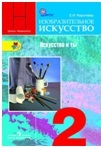 Неменская Л.А. / Под ред. Неменского Б.М.
Изобразительное искусство. Учебник.
Издательство: ПросвещениеИзобразительное искусство — аннотация к рабочим программам УМК «Школа России»Программы разработаны на основе федерального государственного образовательного стандарта начального общего образования, Концепции духовно-нравственного развития и воспитания личности гражданина России, планируемых результатов начального общего  образования, программы  Изобразительное искусство. Рабочие программы. Предметная линия учебников под редакцией Б. М. Неменского. 1—4 классы : пособие для учителей общеобразовательных. организаций / [Б. М. Неменский, Л. А. Неменская, Н. А. Горяева и др.] ; под ред. Б. М. Неменского. — 5-е изд. — М. : Просвещение,  2015.  УЧЕБНО-МЕТОДИЧЕСКИЙ КОМПЛЕКС (УМК):Неменская Л.А. / Под ред. Неменского Б.М. Изобразительное искусство. Ты изображаешь, украшаешь и строишь. 1 класс. М.: ПросвещениеКоротеева Е.И. / Под. Ред. Б. М. Неменского Изобразительное искусство: Искусство и ты: 2 класс М.: ПросвещениеГоряева Н.А., Неменская Л.А., Питерских А.С. / Под. Ред. Б. М. Неменского Изобразительное искусство: Искусство вокруг нас: 3 класс. М.: ПросвещениеНеменская Л.А. /Под. Ред. Б. М. Неменского Изобразительное искусство: Каждый народ — художник: 4 класс. М.: ПросвещениеУЧЕБНЫЙ ПЛАН (количество часов):1 класс — 4 часа в неделю, 33 часа в год.2 класс — 4 часа в неделю, 34 часа в год.3 класс — 4 часа в неделю, 34 часа в год.4 класс — 4 часа в неделю, 34 часа в год. ЦЕЛИ:воспитание эстетических чувств, интереса к изобразительному искусству; обогащение нравственного опыта, представлений о добре и зле; воспитание нравственных чувств, уважения к культуре народов многонациональной России и других стран; готовность и способность выражать и отстаивать свою общественную позицию в искусстве и через искусство;развитие воображения, желания и умения подходить к любой своей деятельности творчески, способности к восприятию искусства и окружающего мира, умений и навыков сотрудничества в художественной деятельности;освоение первоначальных знаний о пластических искусствах: изобразительных, декоративно-прикладных, архитектуре и дизайне — их роли в жизни человека и общества;овладение элементарной художественной грамотой; формирование художественного кругозора и приобретение опыта работы в различных видах художественно-творческой деятельности, разными художественными материалами; совершенствование эстетического вкуса.ЗАДАЧИ:совершенствование эмоционально-образного восприятия произведений искусства и окружающего мира;развитие способности видеть проявление художественной культуры в реальной     жизни (музеи, архитектура, дизайн, скульптура и др.);формирование навыков работы с различными художественными материалами.Программы обеспечивают достижение выпускниками начальной школы определённых личностных, метапредметных и предметных  результатов.ЛИЧНОСТНЫЕ РЕЗУЛЬТАТЫЛичностные результаты отражаются в индивидуальных качественных  свойствах  учащихся,  которые  они   должны   приобрести   в   процессе   освоения   учебного   предмета   по   программе «Изобразительное искусство»:чувство гордости за культуру и искусство Родины, своего народа;уважительное отношение к культуре и искусству  других  народов   нашей   страны   и   мира   в целом;понимание особой роли культуры и искусства в жизни общества  и  каждого  отдельного человека;сформированность эстетических чувств, художественно- творческого  мышления,  наблюдательности  и фантазии;сформированность    эстетических    потребностей    (потребностей  в  общении  с  искусством,  природой,  потребностей  в   творческом отношении к окружающему миру, потребностей в самостоятельной  практической  творческой  деятельности),  ценностей   и  чувств;развитие этических чувств, доброжелательности и эмоционально-нравственной отзывчивости, понимания и сопереживания  чувствам  других людей;овладение навыками коллективной деятельности в процессе совместной   творческой   работы   в   команде   одноклассников под   руководством   учителя;умение сотрудничать с товарищами в процессе совместной деятельности, соотносить свою часть работы с общим замыслом;умение обсуждать и анализировать собственную художественную деятельность и работу одноклассников с позиций творческих задач  данной  темы,  с  точки  зрения  содержания и средств его выражения.МЕТАПРЕДМЕТНЫЕ РЕЗУЛЬТАТЫМетапредметные результаты характеризуют уровень сформированности универсальных способностей учащихся, проявляющихся в познавательной и практической творческой деятельности:освоение способов  решения  проблем  творческого  и  поискового характера;овладение умением творческого видения с позиций художника, т. е. умением сравнивать, анализировать, выделять главное,  обобщать;формирование умения понимать причины успеха / неуспеха учебной деятельности и способности конструктивно действовать даже в ситуациях неуспеха;освоение начальных форм познавательной и личностной рефлексии;овладение логическими действиями сравнения, анализа, синтеза, обобщения, классификации по родовидовым при- знакам;овладение   умением   вести   диалог,   распределять   функции   и роли в процессе  выполнения  коллективной  творческой работы;использование средств информационных технологий для решения различных учебно-творческих задач в процессе поиска дополнительного изобразительного материала, выполнение творческих проектов, отдельных упражнений по живописи,  графике,  моделированию;умение планировать и грамотно  осуществлять  учебные  действия в соответствии с поставленной задачей, находить варианты решения различных  художественно-творческих задач;
умение рационально строить самостоятельную творческую деятельность,   умение   организовать   место  занятий;осознанное стремление к освоению новых знаний и умений, к достижению более высоких и оригинальных творческих результатов.ПРЕДМЕТНЫЕ РЕЗУЛЬТАТЫсформированность первоначальных представлений о роли изобразительного искусства в жизни человека, его роли в духовно-нравственном  развитии человека;сформированность основ художественной культуры, в том числе на материале художественной культуры родного  края, эстетического отношения к миру; понимание красоты как ценности, потребности в художественном творчестве и  в  общении   с  искусством;овладение практическими умениями и навыками в восприятии, анализе и оценке произведений  искусства;овладение элементарными практическими умениями и навыками в различных видах художественной деятельности (рисунке, живописи, скульптуре, художественном конструровании), а также в специфических формах художественной деятельности, базирующихся на ИКТ  (цифровая  фотография, видеозапись, элементы мультипликации и  пр.);знание видов художественной деятельности:  изобразительной (живопись, графика, скульптура), конструктивной (дизайн и архитектура), декоративной (народные и прикладные виды искусства);знание основных  видов  и  жанров  пространственно-визуальных   искусств;понимание  образной  природы  искусства;эстетическая оценка явлений природы, событий окружающего мира;применение художественных умений, знаний и  представлений  в  процессе  выполнения  художественно-творческих работ;способность узнавать, воспринимать, описывать и эмоционально оценивать несколько великих произведений русского  и  мирового  искусства;умение обсуждать и анализировать произведения искусства, выражая суждения о содержании, сюжетах и выразительных средствах;усвоение названий  ведущих  художественных  музеев  России и  художественных  музеев  своего региона;умение видеть проявления визуально-пространственных искусств в окружающей жизни: в доме, на улице, в театре, на празднике;способность использовать в художественно-творческой деятельности различные художественные материалы и художественные   техники;способность передавать в художественно-творческой деятельности характер, эмоциональные состояния и свое отношение к природе, человеку,  обществу;умение компоновать на плоскости листа и в объеме заду- манный  художественный образ;освоение умений применять в художественно-творческой деятельности основы цветоведения, основы графической грамоты;овладение навыками моделирования из бумаги, лепки из пластилина,   навыками   изображения   средствами   аппликации и   коллажа;умение характеризовать и  эстетически  оценивать  разнообразие  и  красоту  природы  различных  регионов  нашей  страны;умение рассуждать о многообразии  представлений  о  красоте у народов мира, способности человека в самых разных природных условиях создавать свою самобытную художественную культуру;изображение в творческих работах особенностей художественной культуры разных (знакомых по урокам) народов, передача особенностей понимания ими красоты природы, человека,  народных традиций;способность эстетически, эмоционально воспринимать красоту городов, сохранивших исторический облик, — свидетелей  нашей  истории;умение приводить примеры произведений искусства, выражающих красоту мудрости и богатой  духовной  жизни,  красоту  внутреннего  мира человекаСОДЕРЖАНИЕ1 классВведение —  1ч.Ты учишься изображать -8 ч.Ты украшаешь —  5 ч.Ты строишь -8 ч.Изображение, украшение, постройка всегда помогают друг другу -11 ч. 2 классЧем и как работает художник —  9 ч.Реальность и фантазия —  8 ч.О чем говорит искусство — 9 ч.Как говорит искусство — 8 ч. 3 классВводный урок — 1ч.Искусство в твоем доме — 7 ч.Искусство на улицах твоего города — 7 ч.Художник и зрелище -11 ч.Художник и музей — 8 ч. 4 классИстоки народного искусства – 8 ч.Древние города нашей земли – 7 ч.Каждый народ – художник – 11 ч.Искусство объединяет народы – 8 ч.ФОРМЫ ТЕКУЩЕГО КОНТРОЛЯ И ПРОМЕЖУТОЧНОЙ АТТЕСТАЦИИ Контроль за уровнем достижений учащихся по изобразительному искусству проводится в форме практической работы: изготовление изделия, заполнения технологической карты.Формы контроля уровня обученности:
- викторины,
- кроссворды,
- отчетные выставки творческих  (индивидуальных и коллективных) работ,
- тестирование.Критерии и нормы оценки знаний обучающихся
Личностные планируемые результаты отражают систему ценностных ориентаций младшего школьника, его отношение к изучаемой образовательной области, личностные качества, которые появляются и совершенствуются с помощью курса «Изобразительное искусство». Эти результаты не подлежат итоговой оценке в виде отметки и не являются критерием перевода учащегося в основную школу.Критерии оценки устных индивидуальных и фронтальных ответов:
- активность участия;
- умение собеседника прочувствовать суть вопроса;
- искренность ответов, их развернутость, образность, аргументированность;
- самостоятельность;
- оригинальность суждений.Критерии и система оценки творческой работы
Как решена композиция: правильное решение композиции, предмета, орнамента (как организована плоскость листа, как согласованы между собой все компоненты изображения, как выражена общая идея и содержание).Владение техникой: как ученик пользуется художественными материалами, как использует выразительные художественные средства в выполнении задания.
Общее впечатление от работы. Оригинальность, яркость и эмоциональность созданного образа, чувство меры в оформлении и соответствие оформления  работы; аккуратность всей работы.
Из всех этих компонентов складывается общая оценка работы обучающегося. Музыка — аннотация к рабочим программам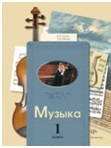 Усачева В.О., Школяр Л.В.
Музыка. Учебник.
Издательский центр ВЕНТАНА-ГРМузыка — аннотация к рабочим программам Программы разработаны на основе федерального государственного образовательного стандарта начального общего образования, Концепции духовно-нравственного развития и воспитания личности гражданина России, планируемых результатов начального общего  образования, программы  Музыка. Рабочие программы. 1-4 классы. Усачева В.О., Школяр Л.В. М.: Издательский центр ВЕНТАНА-ГРАФ, 2014УЧЕБНО-МЕТОДИЧЕСКИЙ КОМПЛЕКС (УМК):1 класс — Усачева В.О., Школяр Л.В. Музыка. Учебник. М.: Издательский центр ВЕНТАНА-ГРАФ2 класс — Усачева В.О., Школяр Л.В. Музыка. Учебник. М.: Издательский центр ВЕНТАНА-ГРАФ3 класс — Усачева В.О., Школяр Л.В. Музыка. Учебник. М.: Издательский центр ВЕНТАНА-ГРАФ4 класс — Усачева В.О., Школяр Л.В. Музыка. Учебник. М.: Издательский центр ВЕНТАНА-ГРАФУЧЕБНЫЙ ПЛАН (количество часов):1 класс — 1 час в неделю, 33 часа в год.2 класс — 1 час в неделю, 34 часа в год.3 класс — 1 час в неделю, 34 часа в год.4 класс — 1 час в неделю, 34 часа в год. ЦЕЛЬ:воспитание у учащихся музыкальной культуры как части всей их духовной культуры , где возвышенное содержание музыкального искусства разворачивается перед детьми во всём богатстве его форм и жанров, художественных стилей и направлений.ЗАДАЧИ:Раскрытие природы музыкального искусства как результата творческой деятельности человека-творца.Формирование у учащихся эмоционально-ценностного отношения к музыке.Воспитание устойчивого интереса к деятельности музыканта-человека, сочиняющего, исполняющего и слушающего музыку.Развитие музыкального восприятия как творческого процесса- основы приобщения к искусству.Овладение интонационно-образным языком музыки на основе складывающегося опыта творческой деятельности и взаимосвязей между различными видами искусства.Воспитание эмоционально-ценностного отношения к искусству, художественного вкуса, нравственных и эстетических чувств: любви к ближнему, своему народу, Родине; уважения к истории, традициям, музыкальной культуре разных народов мира.Освоение музыкальных произведений и знаний о музыке.Овладение практическими умениями и навыками в учебно-творческой деятельности: пении, слушании музыки, игре на элементарных музыкальных инструментах, музыкально-пластическом движении и импровизации.Программы обеспечивают достижение выпускниками начальной школы определённых личностных, метапредметных и предметных  результатов.ЛИЧНОСТНЫЕ РЕЗУЛЬТАТЫФормирование основ гражданской идентичности, чувства гордости за свою Родину, осознание своей этнической и национальной принадлежности;Формирование основ национальных ценностей российского общества;Формирование целостного, социально-ориентированного взгляда на мир в его органичном единстве и разнообразии природы, народов, культур и религий;Формирование уважительного отношения к истории и культуре других народов;Развитие мотивов учебной деятельности и формирование личностного смысла учения;Формирование эстетических потребностей, ценностей и чувств;Развитие навыков сотрудничества со взрослыми и сверстниками в разных социальных ситуациях, умения избегать конфликтов;Развитие эстетических чувств, доброжелательности и эмоционально-нравственной отзывчивости, понимания и сопереживания чувствам других людей;Наличие мотивации к творческому труду, работе на результат, бережному отношению к материальным и духовным ценностям.МЕТАПРЕДМЕТНЫЕ РЕЗУЛЬТАТЫОвладение способностью принимать и сохранять цели и задачи учебной деятельности, поиска средств её осуществления;Освоение способов решения проблем творческого и поискового характера;Формирование умения планировать, контролировать и оценивать учебные действия в соответствии с постановленной задачей и условиями её реализации% определять наиболее эффективные способы решения;Формирование умения понимать причины успеха/неуспеха учебной деятельности и способности конструктивно действовать в ситуациях неуспеха;Освоение начальных форм познавательной и личностной рефлексии;Использование знаково-символических средств представления информации для создания моделей изучаемых объектов и процессов, схем решения учебных и  практических задач;Активное использование речевых средств и средств информационных  и коммуникационных технологий (далее ИКТ) для решения коммуникативных и познавательных задач;Использование различных способов поиска (в справочных источниках и открытом учебном информационном пространстве сети Интернет), сбора обработки, анализа, организации, передачи и интерпретации информации в соответствии с коммуникативными и познавательными задачами и технологиями учебного предмета «музыка», в том числе умение вводить текст с помощью клавиатуры, фиксировать (записывать) в цифровой форме и анализировать изображения, звуки, измеряемые величины, готовить своё выступление и выступать с аудио-, видео- и графическим сопровождением; соблюдать нормы информационной избирательности, этики и этикета;Овладение навыками смыслового чтения текстов различных стилей и жанров в соответствии с целями и задачами.ПРЕДМЕТНЫЕ РЕЗУЛЬТАТЫСформированность первоначальных представлений о роли музыки в жизни человека и его духовно-нравственном развитии;Сформированность основ музыкальной культуры, в том числе на материале музыкальной культуры родного края, развитие художественного вкуса и интереса к музыкальному искусству и музыкальной деятельности;Умение воспринимать музыку и выражать своё отношение к музыкальному произведению;Использование музыкальных образов при создании театрализованных и музыкально-пластических композиций, исполнение вокально-хоровых произведений, в импровизации.СОДЕРЖАНИЕ:1 классИстоки возникновения музыки.  Жанры музыки — 8часовСодержание и формы бытования музыки — 19 часовЯзык музыки  — 6 часов2 классВсеобщее в жизни и в музыке – 8 часовМузыка – искусство интонируемо смысла — 10 часовТема» и «развитие» — жизнь художественного образа  — 10 часовТема» и «развитие» — жизнь художественного образа  — 6 часов 3 классХарактерные черты русской музыки – 8 часовНародное музыкальное творчество – «энциклопедия» — русской интонационности – 12 часовИстоки русского классического романса — 6 часовКомпозиторская музыка для церкви  — 2 часаНародная профессионально-композиторская музыка в русской музыкальной культуре – 6 часов4 классМногоцветие музыкальной картины мира – 7 часовМузыка мира сквозь призму русской классики – 8 часовМузыкальное общение без границ -10 часовИскусство слышать музыку – 9 часовФОРМЫ ТЕКУЩЕГО КОНТРОЛЯ И ПРОМЕЖУТОЧНОЙ АТТЕСТАЦИИВ качестве форм промежуточного контроля могут использоваться музыкальные викторины на определение жанров песни, танца и марша; анализ музыкальных произведений на определение эмоционального содержания, инсценирование песен, творческие работыПо предмету «Музыка» в 1 — 3 классах контрольные и практические работы не предусмотрены. Проверка и контроль знаний проводится в виде уроков — концертов, в 4 классе – тестовые работы.АФ Технология — аннотация к рабочим программам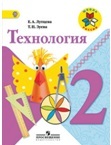 Лутцева Е.А., Зуева Т.П.
Технология. Учебник.
Издательство: Просвещение Технология — аннотация к рабочим программам УМК «Школа России»Программы разработаны на основе федерального государственного образовательного стандарта начального общего образования, Концепции духовно-нравственного развития и воспитания личности гражданина России, планируемых результатов начального общего  образования, программы  Технология.  Рабочие  программы.  Предметная  линия учебников системы «Школа  России».  1—4  классы : пособие для учителей общеобразовательных организаций / Е. А. Лутцева, Т. П. Зуева. — 2-е изд. — М. : Просвещение, 2014.УЧЕБНО-МЕТОДИЧЕСКИЙ КОМПЛЕКС (УМК):1 класс Лутцева Е.А., Зуева Т.П. Технология. 1 класс. Учебник. М.: Просвещение2 класс Лутцева Е.А., Зуева Т.П. Технология. 2 класс. Учебник. М.: Просвещение3 класс Лутцева Е.А., Зуева Т.П. Технология. 3 класс. Учебник. М.: Просвещение4 класс Лутцева Е.А., Зуева Т.П. Технология. 4 класс. Учебник. М.: ПросвещениеУЧЕБНЫЙ ПЛАН (количество часов):1 класс — 4 часа в неделю, 33ч.2 класс — 4 часа в неделю, 34 ч.3 класс — 4 часа в неделю, 34 ч.4 класс — 4 часа в неделю, 34 ч. ЦЕЛИ:развитие социально значимых личностных качеств (потребность познавать и исследовать неизвестное, активность, инициативность, самостоятельность, самоуважение и самооценка),приобретения первоначального опыта практической преобразовательной и творческой деятельности в процессе формирования элементарных конструкторско-технологических знаний и умений и проектной деятельности,расширение и обогащение личного жизненно-практического опыта, представлений о профессиональной деятельности человека. ЗАДАЧИ:стимулирование и развитие любознательности, интереса к технике, потребности познавать культурные традиции своего региона, России и других государств;формирование целостной картины мира материальной и духовной культуры как продукта творческой предметно-преобразующей деятельности человека;формирование мотивации успеха и достижений, творческой самореализации на основе организации предметно-преобразующей, художественно-конструкторской деятельности;формирование первоначальных конструкторско-технологических знаний и умений;развитие знаково-символического и пространственного мышления, творческого и репродуктивного воображения; творческого мышления;развитие регулятивной структуры деятельности, включающей целеполагание, планирование (умение составлять план действий и применять его для решения практических задач), прогнозирование, контроль, коррекцию и оценку;формирование внутреннего плана деятельности на основе поэтапной отработки предметно-преобразовательных действий;развитие коммуникативной компетентности младших школьников на основе организации совместной продуктивной деятельности;ознакомление с миром профессий, их социальным значением, историей возникновения и развития;овладение первоначальными умениями передачи,  поиска,  преобразования, хранения информации, использования компьютера; поиск (проверка) необходимой информации в словарях, каталоге библиотеки.Программы обеспечивают достижение выпускниками начальной школы определённых личностных, метапредметных и предметных  результатов.ЛИЧНОСТНЫЕ РЕЗУЛЬТАТЫвоспитание и развитие социально и личностно значимых качеств, индивидуально-личностных позиций, ценностных установок;внимательное и доброжелательное отношение  к  сверстникам, младшим  и  старшим, готовность прийти на помощь, заботливость, уверенность в себе, чуткость, доброжелательность, общительность,  самостоятельность, самоуважение, ответственность,уважительное отношение к культуре всех народов, толерантность,  трудолюбие,   уважительное   отношение   к   своему и чужому  труду  и  его  результатам,  самооценка,  учебная  и  социальная мотивация.МЕТАПРЕДМЕТНЫЕ РЕЗУЛЬТАТЫМетапредметными результатами изучения технологии является освоение учащимися универсальных способов деятельности, применимых как в рамках образовательного процесса, так и в реальных жизненных ситуациях (умение принять учебную задачу или ситуацию, выделить проблему, составить план действий и применять его для решения практической задачи, осуществлять информационный поиск и делать необходимую корректировку в ходе практической реализации, выполнять самооценку результата), развитие логических операций (сравнения, анализа, синтеза, классификации, обобщения, установления аналогий, подведение под понятия, умение выделять известное и неизвестное), развитие коммуникативных качеств (речевая деятельность и навыки сотрудничества).ПРЕДМЕТНЫЕ РЕЗУЛЬТАТЫПредметными результатами изучения технологии является получение первоначальных представлений о созидательном и нравственном значении труда в жизни человека и общества; о мире профессий и важности правильного выбора профессии;  усвоение  первоначальных  представлений о материальной культуре как продукте предметно преобраующей     деятельности человека; приобретение навыков самообслуживания; овладение технологическими приёмами ручной обработки материалов; усвоение правил техники безопасности; использование приобретённых знаний и умений для творческого решения несложных конструкторских, художественно-конструкторских (дизайнерских), технологических и организационных задач; приобретение первоначальных навыков совместной продуктивной деятельности, сотрудничества, взаимопомощи, планирования и организации; приобретение первоначальных знаний о правилах создания предметной и информационной среды и умений применять  их  для  выполнения  учебно-познавательных и проектных  художественно-конструкторских задач. СОДЕРЖАНИЕ1 классПриродная мастерская — 11 ч.Пластилиновая мастерская — 4 ч.Бумажная мастерская -10 ч.Как говорит искусство — 7 ч.Текстильная мастерская  — 1 ч.2 классХудожественная мастерская — 9 ч.Чертёжная мастерская —   7 ч.Конструкторская мастерская — 9 ч.Рукодельная мастерская — 9 ч.3 классИнформационная мастерская — 3 ч.Мастерская скульптора   — 3 ч.Мастерская рукодельницы — 10 ч.Мастерская инженеров-конструкторов, строителей, декораторов — 13 ч.Мастерская кукольника  -5 ч.4 классИнформационная мастерская — 4 ч.Проект «Дружный класс» — 3ч.Студия «Реклама» —3 ч.Студия «Декор интерьера» — 5 ч.Новогодняя студия — 3 ч.Студия «Мода» — 7 ч.Студия «Подарки» — 4 ч.Студия «Игрушки» — 5 ч. ФОРМЫ ТЕКУЩЕГО КОНТРОЛЯ И ПРОМЕЖУТОЧНОЙ АТТЕСТАЦИИОценка знаний и умений обучающихся проводится в форме итоговой контрольной работы.
Контроль за уровнем достижений учащихся по технологии проводится в форме практической работы: изготовление изделия, заполнения технологической карты.Особое внимание уделяется вопросу контроля  образовательных результатов, оценке деятельности учащихся на уроке. Деятельность учащихся на уроках двусторонняя по своему  характеру. Она включает  творческую мыслительную работу  и  практическую часть  по реализации замысла. Качество каждой из  составляющих часто  не совпадает, и  поэтому зачастую  не  может быть  одной  отметки за урок. Для  успешного продвижения ребёнка в его развитии важна как оценка качества его деятельности на уроке, так  и оценка, отражающая его творческие поиски и находки в процессе созерцания, размышления  и  самореализации. Оцениваются освоенные предметные знания  и  умения, а  также  универсальные учебные действия. Результаты  практического труда могут   быть   оценены  по следующим критериям: качество выполнения отдельных (изучаемых  на уроке) приёмов и операций и работы в целом. Показателем уровня сформированности универсальных учебных действий является  степень самостоятельности, характер деятельности (репродуктивная или  продуктивная). Творческие поиски и находки поощряются в словесной одобрительной форме.Требования к проверке успеваемости:
Оценка результатов предметно-творческой деятельности учащихся при освоении курса«Технология» носит сквозной (накопительный) характер и осуществляется в ходе текущих и тематических проверок.Текущая оценка деятельности осуществляется в конце каждого занятия. Работы оцениваются качественно по уровню выполнения работы в целом (по качеству выполнения изучаемого приема или операции, по уровню творческой деятельности, самореализации, умению работать самостоятельно или в группе). Текущему контролю подвергаются знания и умения, которые являются составной частью комплексных знаний и умений, например, по обработке материалов, изготовлению конструкций макетов и моделей.Особое внимание уделяется работам, для изготовления которых были использованы чертежные инструменты, поскольку умения владеть ими в курсе технологии в начальной школе являются основными и базовыми для большинства видов художественно-творческой деятельности. Учитель дополнительно наблюдает динамику личностных изменений каждого ребенка (учебная и социальная мотивация, самооценка, ценностные и морально-этические ориентации).Критерии оценки качественных результатов выполнения заданий:
-     полнота и правильность ответа,
-  соответствие изготовленной детали изделия или всего изделия заданным характеристикам,
-     аккуратность сборки деталей,
-     общая эстетика изделия — его композиционное и цветовое решение,
-     внесение творческих элементов в конструкцию или технологию изготовления изделия (там, где это возможно или предусмотрено заданием).В заданиях проектного характера внимание обращается на:
-     умение принять поставленную задачу,
-     умение искать и отбирать необходимую информацию,
-     умение находить решение возникающих (или специально заданных) конструкторско-технологических проблем,
-     умение изготовлять изделие по заданным параметрам,
-     умение оформлять сообщение,
-     активность, инициативность, коммуникабельность учащихся,
-     умение выполнять свою роль в группе,
-     умение вносить предложения для выполнения практической части задания,
-     умение защищать проект.Итоговая оценка по технологии проводится в соответствии с требованиями Федерального государственного образовательного стандарта начального общего образования. Для итоговой аттестации каждый ученик в течение учебного года создает «Портфолио достижений», куда собирает зачтенные результаты текущего контроля, представленные в виде изделий или их фотографий, краткие описания или отчеты о выполненных проектах и (или) проверочных заданиях, грамоты, благодарности.Формами подведения итогов реализации программы являются также тематические выставки. В конце третьего года обучения оформляется и проводится итоговая выставка лучших работ учащихся, выполненных как на уроках технологии, так и во время внеурочной проектной деятельности.Важно, чтобы совокупность работ третьеклассника демонстрировала нарастающие успешность, объём и глубину знаний, достижение более высоких уровней формируемых учебных действий.Технология — аннотация к рабочим программамЛутцева Е.А., Зуева Т.П.
Технология. Учебник.
Издательство: Просвещение  Физическая культура — аннотация к рабочим программам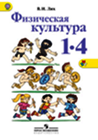 Лях В.И.
Физическая культура. 1-4 класс. Учебник.
Издательство: ПросвещениеФизическая культура — аннотация к рабочим программамПрограммы разработаны на основе федерального государственного образовательного стандарта начального общего образования, Концепции духовно-нравственного развития и воспитания личности гражданина России, планируемых результатов начального общего  образования, программы Физическая культура. Рабочие программы. Предметная линия учебников В. И. Ляха. 1—4 классы : пособие для учителей общеобразовательных организаций / В. И. Лях. — 4-е изд. — М. : Просвещение, 2014.УЧЕБНО-МЕТОДИЧЕСКИЙ КОМПЛЕКС (УМК):1 класс  Лях В.И. Физическая культура. 1 — 4 класс. Учебник. М.: Просвещение.2 класс  Лях В.И. Физическая культура. 1 — 4 класс. Учебник. М.: Просвещение.3 класс  Лях В.И. Физическая культура. 1 — 4 класс. Учебник. М.: Просвещение.4 класс  Лях В.И. Физическая культура. 1 — 4 класс. Учебник. М.: Просвещение.УЧЕБНЫЙ ПЛАН (количество часов):1 класс — 3 часа в неделю, 99 часов в год.2 класс — 3 часа в неделю, 102 часа в год.3 класс — 3 часа в неделю, 102 часа в год.4 класс — 3 часа в неделю, 102 часа в год.ЦЕЛИ:формирование разносторонне физически развитой личности, способной активно использовать ценности физической культуры для укрепления и длительного сохранения собственного здоровья;оптимизации трудовой деятельности;организации активного отдыха.ЗАДАЧИ:укрепление здоровья, улучшение осанки, профилактика плоскостопия, содействие гармоничному физическому, нравственному и социальному развитию, успешному обучению;формирование первоначальных умений саморегуляции средствами физической культуры;овладение школой движений;развитие координационных (точности воспроизведения и дифференцирования пространственных, временных и силовых параметров движений, равновесия, ритма, быстроты и точности реагирования на сигналы, согласования движений, ориентирования в пространстве) и кондиционных (скоростных, скоростно-силовых, выносливости и гибкости) способностей;формирование элементарных знаний о личной гигиене, режиме дня, влиянии физических упражнений на состояние здоровья, работоспособность и развитие физических (координационных и кондиционных) способностей;выработка представлений об основных видах спорта, сна¬рядах и инвентаре, о соблюдении правил техники безопасности во время занятий;формирование установки на сохранение и укрепление здоровья, навыков здорового и безопасного образа жизни;приобщение к самостоятельным занятиям физическими упражнениями, подвижными играми, использование их в свободное время на основе формирования интересов к определённым видам двигательной активности и выявления предрасположенности к тем или иным видам спорта;воспитание дисциплинированности, доброжелательного отношения к товарищам, честности, отзывчивости, смелости во время выполнения физических упражнений, содействие развитию психических процессов (представления, памяти, мышления и др.) в ходе двигательной деятельности.Программы обеспечивают достижение выпускниками начальной школы определённых личностных, метапредметных и предметных  результатов.ЛИЧНОСТНЫЕ РЕЗУЛЬТАТЫформирование чувства гордости за свою Родину, российский  народ  и  историю  России,  осознание  своей  этнической     и национальной  принадлежности;формирование уважительного отношения к культуре других  народов;развитие мотивов учебной деятельности и личностный  смысл   учения,   принятие   и   освоение   социальной   роли обучающего;развитие этических чувств, доброжелательности и эмоционально-нравственной   отзывчивости,   понимания   и  сопереживания чувствам других людей;развитие навыков сотрудничества со сверстниками и взрослыми   в   разных   социальных   ситуациях,   умение   не  создавать конфликты и находить выходы из спорных   ситуаций;развитие самостоятельности и личной ответственности за свои  поступки  на  основе  представлений  о  нравственных      нормах, социальной справедливости и  свободе;формирование эстетических потребностей, ценностей и чувств;формирование установки на безопасный, здоровый образ жизни.МЕТАПРЕДМЕТНЫЕ РЕЗУЛЬТАТЫовладение способностью принимать и сохранять цели и задачи  учебной  деятельности,  поиска  средств  её   осуществления;формирование умения планировать, контролировать и оценивать   учебные   действия в соответствии с поставленной задачей и условиями её реализации;определять наиболее эффективные  способы  достижения результата;определение  общей  цели  и  путей  её  достижения;   
умение договариваться  о  распределении  функций  и  ролей  в совместной деятельности;осуществлять взаимный контроль в совместной деятельности, адекватно оценивать собственное поведение и поведение окружающих;готовность   конструктивно   разрешать конфликты  посредством учёта интересов сторон и сотрудничества;овладение начальными сведениями о сущности и особенностях  объектов,  процессов  и  явлений  действительности в соответствии с содержанием конкретного учебного предмета;овладение базовыми предметными и межпредметными понятиями,   отражающими существенные связи и отношения между объектами и  процессами.ПРЕДМЕТНЫЕ РЕЗУЛЬТАТЫформирование первоначальных представлений о значении физической  культуры  для  укрепления  здоровья  человека  (физического, социального и психического), о её позитивном влиянии на развитие человека (физическое, интеллектуальное, эмоциональное, социальное), о физической культуре и здоровье как факторах успешной учёбы и   социализации;овладение умениями организовывать  здоровьесберегающую   жизнедеятельность   (режим   дня,   утренняя   зарядка,  оздоровительные мероприятия, подвижные игры);формирование навыка систематического наблюдения за своим   физическим   состоянием,   величиной   физических   нагрузок, данными мониторинга здоровья (рост, масса тела и др.), показателями развития основных физических качеств (силы, быстроты, выносливости, координации, гибкости).СОДЕРЖАНИЕ:1 классЗнания и о физической культуре —  6 часовГимнастика с элементами акробатики —  34 часаЛегкая атлетика — 19 часовЛыжная подготовка —  12 часовПодвижные игры —  28 часов2 классЛегкая атлетика — 18 часовКроссовая подготовка  — 16 часовГимнастика  — 17 часовПодвижные игры – 16 часовЛыжная подготовка  — 18 часов.Подвижные игры с элементами  баскетбола — 17 часов 3 классЛегкая атлетика – 18 часовГимнастика – 17 часовСпортивные игры  — 16 часовЛыжная подготовка  — 18 часов.Кроссовая подготовка  — 16 часовВолейбол – 17 часов4 классЛегкая атлетика —  18 часовКроссовая подготовка  — 16 часовГимнастика – 17 часовПодвижные игры – 16 часовЛыжная подготовка — 18 часов.Подвижные игры с элементами баскетбола — 17 часовФОРМЫ ТЕКУЩЕГО КОНТРОЛЯ И ПРОМЕЖУТОЧНОЙ АТТЕСТАЦИИВнутренняя  оценка предметных и метапредметных  результатов  обучающихся включает в себя стартовое,  текущее (формирующее) и промежуточное (итоговое) оценивание.Предметом стартового оценивания, которое проводится в начале каждого учебного года, является определение остаточных знаний и умений обучающихся относительно  прошедшего  учебного года, позволяющего организовать эффективно процесс повторения и  определить эффекты от  обучения за прошлый учебный год.Формы  стартового оценивания: сдача нормативов
Предметом текущего (формирующего) оценивания  является  операциональный  состав предметных способов действия и универсальные учебные действия для определения проблем и трудностей в освоении  предметных способов действия и УУД и планирования  работы по ликвидации возникших  проблем и трудностей.Формы  текущего оценивания: персонифицированные мониторинговые исследования, уровневые итоговые контрольные работы по физической культуре,  включающие проверку сформированности базового уровня (оценка планируемых результатов под условным названием «Выпускник  научится») и повышенного уровня оценка планируемых результатов под условным названием «Выпускник получит возможность научиться», проектные и исследовательские работыПредметом  промежуточного (итогового) оценивания на конец учебного  года является уровень освоения обучающимися культурных предметных способов и средств действия,  а  также  УУД.  Формы промежуточной (итоговой) аттестации: типовые задания по оценке личностных результатов, итоговые проверочные работы по предмету физическая культура, сдача нормативов